26 августа 2021 года                                                                                № 29/127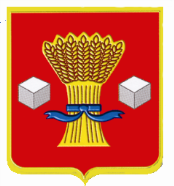 СВЕТЛОЯРСКАЯ РАЙОННАЯ ДУМА ВОЛГОГРАДСКОЙ ОБЛАСТИРЕШЕНИЕПринято Светлоярскойрайонной Думой 26.08.2021В целях приведения Положения о Контрольно-счетной палате Светлоярского муниципального района Волгоградской области, утвержденного решением  Светлоярской районной Думы Волгоградской области от 15.04.2014 № 78/490 в соответствие с действующим законодательством РФ, руководствуясь Федеральным законом от 07.02.2011 № 6-ФЗ «Об общих принципах организации и деятельности контрольно-счетных органов субъектов Российской Федерации и муниципальных образований», Уставом Светлоярского муниципального района Волгоградской области Светлоярская районная Дума Волгоградской областир е ш и л а:1. Внести в Положение о Контрольно-счетной палате Светлоярского муниципального района Волгоградской области, утвержденное решением  Светлоярской районной Думы Волгоградской области от 15.04.2014 № 78/490 (далее – Положение) следующие изменения:1.1. пункт 4 часть 2 статьи 6 Положения изложить в следующей редакции:«4) прекращения гражданства Российской Федерации или наличия гражданства (подданства) иностранного государства либо вида на жительство или иного документа, подтверждающего право на постоянное проживание гражданина Российской Федерации на территории иностранного государства;»;1.2. пункт 3 часть 5 статьи 7 Положения изложить в следующей редакции:«3) прекращения гражданства Российской Федерации или наличия гражданства (подданства) иностранного государства либо вида на жительство или иного документа, подтверждающего право на постоянное проживание гражданина Российской Федерации на территории иностранного государства;».2. Настоящее решение подлежит официальному опубликованию и распространяет свое действие на правоотношения, возникшие с  1 июля 2021 года.Председатель Светлоярской 				Глава Светлоярскогорайонной Думы						муниципального района__________Н.И. Думбрава					__________Т.В. Распутина